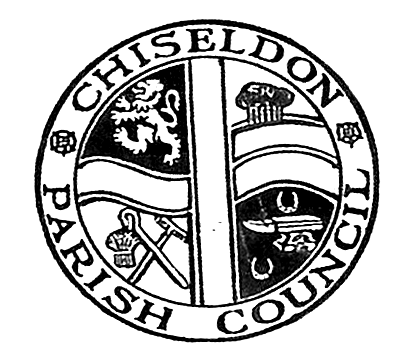 RECREATION & COMMUNITY COMMITTEE meeting on Monday 24th April 2017 at The Recreation Hall off Norris Close at 7.00pmAGENDADate of next meeting:       Monday XXX 2017 at 7.00pm in The Recreation Hall, off Norris Close.Attendances and apologies for absenceDeclarations of interest   Public recess		members of the public may address the Committee on any Recreation related matter for a maximum of five minutesApproval of minutes of meeting held on 3rd February 2017Matters arising (not elsewhere on the agenda)/ Action pointsFootball mattersTennis Club  TC rep to present and review club’s accounts for repairs and maintenance purposes.DISCUSSION AND POSSIBLE VOTE on using a court for a Netball court.Castle View play area (CVPA) / teen area                                                             DISCUSSION AND VOTE on expenditure/work on CVPAPavilion (items not addressed under Football matters)DISCUSSION AND VOTE on heating work for Pavilion after electrician visit.Recreation Ground Approve annual pitch rolling – cost of £302.36 plus VAT. VOTE REQUIREDRecreation Hall                                Table Tennis club have asked if their fees                       Will be increasing this year. DISCUSSION                 AND VOTEYouth activitiesCare of vulnerable peopleAny other businessDiscussion and possible vote on joining with other Parish’s for fund raising activities.